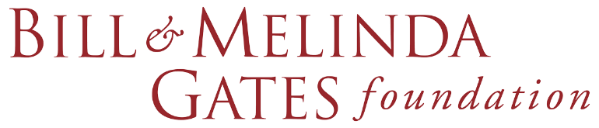 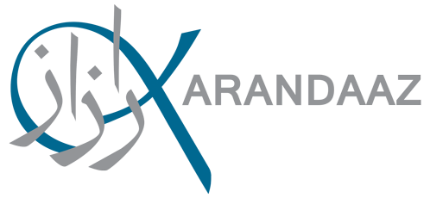 Digital Experiments Grant ProgramKarandaaz DFS Private Sector Engagements Applications are invited for the round starting in Dec 2020Proposal Application TemplateNote: All applications will be submitted online. The following template is provided as an illustration of the information that will be gathered. Cover Page*Check your eligibility to apply (Refer to Annexure 2)Please fill out the following headings with as much information as you can.Hypothesis SummaryThe purpose of testing is to focus on a specific concept and/or product, NOT on an overall strategy or general market understanding. The below examples are to give a general understanding of the construction of a Hypothesis.Invalid Hypothesis 1: What value proposition will boost female registration of mobile wallets, since we see a lot of potential and women tend to be active savers?Invalid Hypothesis 2: What level of incentive provision will push potential users to adopt the technology of wallets and to utilize it independently?Valid Hypothesis 1: Based on our internal usage numbers, majority of transactions for sending money are done via the USSD code. For this purpose, does English or Roman Urdu work better for end users?Valid Hypothesis 2: Based on feedback, users find the existing flow for paying bills confusing. We want to test whether revised design leads to ease of understanding and reduce time taken.Hypothesis for the Digital Experiment<Insert your hypothesis here>_____________________________________________________________________________Problem Identification This section should cover the rationale of the hypothesis and identification of the gap that will be addressed through this experimentThe following questions are to gauge how the applicant arrived at the hypothesis to be tested. Feel free to share any studies, data & analysis- be it internal or from a 3rd party to validate the claims.What market knowledge leads you to believe that this is the hypothesis to be tested? Present a rationale for the hypothesis by stating out the problem statement, market gap and its link to the hypothesis. What is the target audience of this experiment- be as specific as possible here? Why was this segment chosen for the experiment?Has the product’s value proposition been mapped extensively with the target audience’s routine, needs and expectations?Does the target audience comprehend the product existing design? Through what channels do they interact with the product/service?Have you tested the usability of your product before? Are the design elements in line with the requirements of end user?Experiment Design This section should cover details under the following headings explaining the experiment design in detail Objective of the experimentWork MethodologyProposed Outcome/ ResultsImpact creation – Number of beneficiaries this experiment is expected to impact.Risks and challenges in this experiment and mitigation strategies of the risks identifiedData Intelligence and Business Intelligence capabilitiesCost TemplateThis section should cover details of the costs that will be incurred in the execution of the experiment and details of the grant funds required Total cost of experiment (Grant Amount Capped at PKR 8 Million)Grant requestedBreakdown of activities and corresponding grant UndertakingUse data coming out from the experiment and run analytics on it Share data arising out of the experiment with KarandaazShare meaningful insights and analytics with Karandaaz on a regular basis Share any other data related to experiments when requested by KarandaazIf the entity lacks in-house capability, it should be willing to work with a 3rd party to achieve the same	Annexure 1: Thematic AreasWhich Theme is the application for?Digital Financial Services (DFS) for womenThe uptake and usage of digital financial products and services among women remains dismal. As the SIMs are not always registered in women’s names, businesses lack data and remain ignorant of the lucrativeness of women customers. Therefore, they do not target them with their marketing efforts. Applications are invited to explore ways to improve uptake of DFS among women. This includes but is not limited to:Incentives to be offeredProducts to be bundledChannels to be deployed for communication, marketing or salesPositioningPresentation of the productThe successful execution of the experiment will pave way for other industrial players to follow in their footsteps and adopt better strategies to acquire women customers, retain them and increase the value of their transactions.OR Barriers to uptake and active usage of digital accountsGiven the early stage of Pakistan’s digital financial inclusion market and the strong rivalry between competitors, there is inadequate understanding of the pricing, products, communication of digital financial products and services. Karandaaz invites applications in two categories to support businesses in understanding the gaps in the market with respect to the uptake and usage of digital financial services through the A/B testing research methodology. The objective is to support DFSPs in testing out different hypothesis on a real consumer base and compare results of different versions to identify the sweet spot for successful interventions. Description of the Two Themes: Annexure 2: Application Eligibility CriterionWho Can Apply?*Should be registered with the relevant regulator (if applicable)*Should have the required licenses (if applicable)Hypothesis for digital experimentProposed Hypothesis: Thematic Focus Area*Refer to Annex 1 for detailsDate of Experiment applicationPrimary applicantOrganization NameDepartmentRegistered office AddressPostal AddressAuthorized SignaturesBarriers to uptake and active usage of digital accountsDigital Financial Services for womenConduct A/B tests to identify the optimal communications and agent incentive structures for boosting account adoption and usage Increase in user’s engagement on digital accounts by product level changes;Test of price elasticity on payment transactions by end users;Channels to be deployed for communication, marketing or salesConduct iterative A/B tests to identify appropriate options among the following for boosting mobile account adoption, retention and usage among women: Incentives to be offeredProducts to be bundledChannels to be deployed for communication, marketing or salesPositioningPresentation of the productType of Firms Eligible to Apply:Banks, Branchless Banking Players, PSO/PSPs, EMIs, NBFI, MFIs, Fintechs, E-commerce platforms with a fintech play etc.Number of Years of Experiments Required:The applying firm should have an established customer base or minimum experience of 2 years in the market